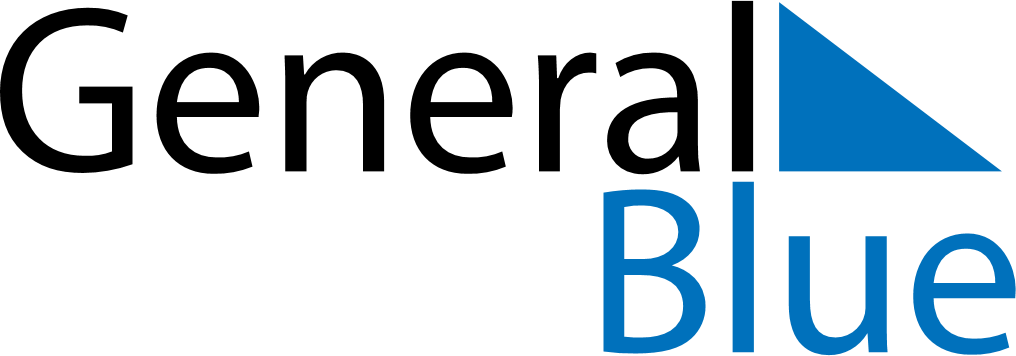 December 2024December 2024December 2024December 2024December 2024December 2024Kadan, Ustecky kraj, CzechiaKadan, Ustecky kraj, CzechiaKadan, Ustecky kraj, CzechiaKadan, Ustecky kraj, CzechiaKadan, Ustecky kraj, CzechiaKadan, Ustecky kraj, CzechiaSunday Monday Tuesday Wednesday Thursday Friday Saturday 1 2 3 4 5 6 7 Sunrise: 7:45 AM Sunset: 4:06 PM Daylight: 8 hours and 21 minutes. Sunrise: 7:46 AM Sunset: 4:05 PM Daylight: 8 hours and 19 minutes. Sunrise: 7:48 AM Sunset: 4:05 PM Daylight: 8 hours and 17 minutes. Sunrise: 7:49 AM Sunset: 4:04 PM Daylight: 8 hours and 15 minutes. Sunrise: 7:50 AM Sunset: 4:04 PM Daylight: 8 hours and 14 minutes. Sunrise: 7:51 AM Sunset: 4:04 PM Daylight: 8 hours and 12 minutes. Sunrise: 7:52 AM Sunset: 4:03 PM Daylight: 8 hours and 11 minutes. 8 9 10 11 12 13 14 Sunrise: 7:54 AM Sunset: 4:03 PM Daylight: 8 hours and 9 minutes. Sunrise: 7:55 AM Sunset: 4:03 PM Daylight: 8 hours and 8 minutes. Sunrise: 7:56 AM Sunset: 4:03 PM Daylight: 8 hours and 7 minutes. Sunrise: 7:57 AM Sunset: 4:03 PM Daylight: 8 hours and 6 minutes. Sunrise: 7:58 AM Sunset: 4:03 PM Daylight: 8 hours and 5 minutes. Sunrise: 7:59 AM Sunset: 4:03 PM Daylight: 8 hours and 4 minutes. Sunrise: 7:59 AM Sunset: 4:03 PM Daylight: 8 hours and 3 minutes. 15 16 17 18 19 20 21 Sunrise: 8:00 AM Sunset: 4:03 PM Daylight: 8 hours and 2 minutes. Sunrise: 8:01 AM Sunset: 4:03 PM Daylight: 8 hours and 2 minutes. Sunrise: 8:02 AM Sunset: 4:03 PM Daylight: 8 hours and 1 minute. Sunrise: 8:02 AM Sunset: 4:04 PM Daylight: 8 hours and 1 minute. Sunrise: 8:03 AM Sunset: 4:04 PM Daylight: 8 hours and 0 minutes. Sunrise: 8:04 AM Sunset: 4:04 PM Daylight: 8 hours and 0 minutes. Sunrise: 8:04 AM Sunset: 4:05 PM Daylight: 8 hours and 0 minutes. 22 23 24 25 26 27 28 Sunrise: 8:05 AM Sunset: 4:05 PM Daylight: 8 hours and 0 minutes. Sunrise: 8:05 AM Sunset: 4:06 PM Daylight: 8 hours and 0 minutes. Sunrise: 8:06 AM Sunset: 4:06 PM Daylight: 8 hours and 0 minutes. Sunrise: 8:06 AM Sunset: 4:07 PM Daylight: 8 hours and 1 minute. Sunrise: 8:06 AM Sunset: 4:08 PM Daylight: 8 hours and 1 minute. Sunrise: 8:06 AM Sunset: 4:09 PM Daylight: 8 hours and 2 minutes. Sunrise: 8:07 AM Sunset: 4:09 PM Daylight: 8 hours and 2 minutes. 29 30 31 Sunrise: 8:07 AM Sunset: 4:10 PM Daylight: 8 hours and 3 minutes. Sunrise: 8:07 AM Sunset: 4:11 PM Daylight: 8 hours and 4 minutes. Sunrise: 8:07 AM Sunset: 4:12 PM Daylight: 8 hours and 5 minutes. 